2021-2022 EĞİTİM ÖĞRETİM YILI ÇORUM ŞEHİT OSMAN ARSLAN KIZ ANADOLU İHL11/…. SINIFI MESLEKİ ARAPÇA DERSİ 1.DÖNEM 2.YAZILI SINAV SORULARISüre 40 dakika, her bir doğru cevap 5 puandır.Başarılar dilerim, Allah yardımcınız olsun… Ramazan SUArapça Öğretmeni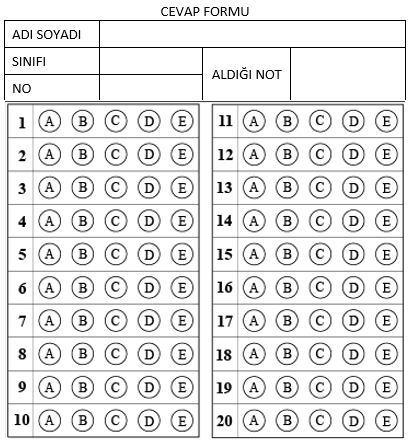 1.   Arapça ve Türkçe eşleştirmelerden hangisi yanlıştır?Arapça ve Türkçe eşleştirmelerden hangisi yanlıştır?A) لا بُدَّ - GerekirB) قال - DediC) بَيَّن - AçıkladıD) حَدَّثَ - Temsil ediyorE) يُوَضِّح - Açıklıyor2.   Eşleştirmelerin hangisinde yanlışlık yapılmıştır?Eşleştirmelerin hangisinde yanlışlık yapılmıştır?A) الهِداية - HediyeB) العِصيان - İsyan etmeC) الشّرك - ŞirkD) الضَّلال - SapıklıkE) الفُسوق - Günahkarlık3.   Seçeneklerdeki Arapça ve Türkçe eşleştirmelerden hangisinde yanlışlık vardır?Seçeneklerdeki Arapça ve Türkçe eşleştirmelerden hangisinde yanlışlık vardır?A) التَّفْسير - AçıklamaB) التَّدْوين - DerlemeC) المُعْجِز  - Aciz bırakanD) مُصْطَلَح - İndirilmişE) المَنْقول - Aktarılan4.   Resmi en iyi anlatan cümle hangi seçenekte verilmiştir?A) يَرْفَعُ البِنْتان يَدَيْه عَالِيًا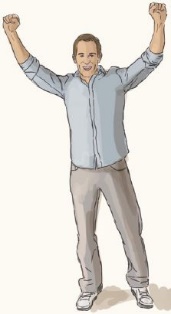 B) يَرْفَعُ زَيْنَب قَلَمَيْن عَالِيًاC) اِشْتَرَتْ أحْمَد يَدَيْه وَرْدًاD) تَرْفَعُ أحْمَد يَدَيْها عَالِيًاE) يَرْفَعُ أحْمَد يَدَيْه عَالِيًا4.   Resmi en iyi anlatan cümle hangi seçenekte verilmiştir?A) يَرْفَعُ البِنْتان يَدَيْه عَالِيًاB) يَرْفَعُ زَيْنَب قَلَمَيْن عَالِيًاC) اِشْتَرَتْ أحْمَد يَدَيْه وَرْدًاD) تَرْفَعُ أحْمَد يَدَيْها عَالِيًاE) يَرْفَعُ أحْمَد يَدَيْه عَالِيًا4.   Resmi en iyi anlatan cümle hangi seçenekte verilmiştir?A) يَرْفَعُ البِنْتان يَدَيْه عَالِيًاB) يَرْفَعُ زَيْنَب قَلَمَيْن عَالِيًاC) اِشْتَرَتْ أحْمَد يَدَيْه وَرْدًاD) تَرْفَعُ أحْمَد يَدَيْها عَالِيًاE) يَرْفَعُ أحْمَد يَدَيْه عَالِيًا4.   Resmi en iyi anlatan cümle hangi seçenekte verilmiştir?A) يَرْفَعُ البِنْتان يَدَيْه عَالِيًاB) يَرْفَعُ زَيْنَب قَلَمَيْن عَالِيًاC) اِشْتَرَتْ أحْمَد يَدَيْه وَرْدًاD) تَرْفَعُ أحْمَد يَدَيْها عَالِيًاE) يَرْفَعُ أحْمَد يَدَيْه عَالِيًا5.   تَتَحَدَّث الآيات عن الإيمان بِالقَدَرCümlesinin anlamı hangi seçenekte doğru olarak verilmiştir?تَتَحَدَّث الآيات عن الإيمان بِالقَدَرCümlesinin anlamı hangi seçenekte doğru olarak verilmiştir?A) Hadislerde kadere imandan bahsediliyorB) Kadere imanın öneminden bahsediliyorC) Ayetler kadere imandan bahsediyorD) Ayette imanın şartları anlatılıyorE) Kadere iman ayetlerde yazıyor6.   العَمَل الصّالِح Tamlamasının Türkçe karşılığı nedir?العَمَل الصّالِح Tamlamasının Türkçe karşılığı nedir?A) Hakiki amel B) Amelin hakikati C) İmanın şubeleri D) Salih amel E) Salihin amelleri 7.   الأخْلاق جُزْء من الإِيمانCümlesinin Türkçe karşılığı nedir?الأخْلاق جُزْء من الإِيمانCümlesinin Türkçe karşılığı nedir?A) Ahlak olmadan iman olmaz.B) İmanın şubelerinin en üstünü ahlaktır.C) Ahlak imanın bir parçasıdır.D) İman yetmiş küsur şubedir.E) Ahlak müminlerin sıfatlarındandır.8.   كَلام رائع. إِنَّه يُمَثِّل الجانِب العَمَلِيّ لِلإيمانCümlesinde aşağıdakilerden hangisi geçmemektedir?كَلام رائع. إِنَّه يُمَثِّل الجانِب العَمَلِيّ لِلإيمانCümlesinde aşağıdakilerden hangisi geçmemektedir?كَلام رائع. إِنَّه يُمَثِّل الجانِب العَمَلِيّ لِلإيمانCümlesinde aşağıdakilerden hangisi geçmemektedir?A) Söz B) Harika C) Küsur D) İman E) Ameli 9.   سَبْعون - بِضْع - و - شُعْبَة - الإِيمانKelimelerinden oluşan anlamlı cümle hangi seçenekte verilmiştir?سَبْعون - بِضْع - و - شُعْبَة - الإِيمانKelimelerinden oluşan anlamlı cümle hangi seçenekte verilmiştir?A) شُعْبَة و الإِيمان بِضْع سَبْعونB) الإِيمان بِضْع و سَبْعون شُعْبَةC) سَبْعون بِضْع و شُعْبَة الإِيمانD) الإِيمان بِضْع و شُعْبَة سَبْعونE) بِضْع و الإِيمان سَبْعون شُعْبَة10.   خَيْرُكم مَنْ تَعَلَّم القُرآن وعَلَّمَهHadîs-i Şerifte altı çizili kelimenin cümleye kattığı anlam hangisidir?خَيْرُكم مَنْ تَعَلَّم القُرآن وعَلَّمَهHadîs-i Şerifte altı çizili kelimenin cümleye kattığı anlam hangisidir?خَيْرُكم مَنْ تَعَلَّم القُرآن وعَلَّمَهHadîs-i Şerifte altı çizili kelimenin cümleye kattığı anlam hangisidir?A) Öğreten B) Okul C) Hayırlınız D) Öğrenen E) Kur'an 11.   Karşısında bulunan iki öğrencisinden yazı yazmalarını isteyecek olan öğretmen hangi emir ifadesini kullanır? Karşısında bulunan iki öğrencisinden yazı yazmalarını isteyecek olan öğretmen hangi emir ifadesini kullanır? Karşısında bulunan iki öğrencisinden yazı yazmalarını isteyecek olan öğretmen hangi emir ifadesini kullanır? A) اُكْتُبِي B) اُكْتُبَا C) اُكْتُبْ D) اُكْتُبُو E) اُكْتُبْنَ 12.   يَدْرُسُ العُلوم المُتَّصِلة بالْقُرآن الكَريمCümlesinde "incelemek, araştırmak" anlamlarına gelen kelime hangisidir?يَدْرُسُ العُلوم المُتَّصِلة بالْقُرآن الكَريمCümlesinde "incelemek, araştırmak" anlamlarına gelen kelime hangisidir?يَدْرُسُ العُلوم المُتَّصِلة بالْقُرآن الكَريمCümlesinde "incelemek, araştırmak" anlamlarına gelen kelime hangisidir?A) الكَريم B) المُتَّصِلة C) العُلوم D) بالْقُرآن E) يَدْرُسُ 13.   حَقيقة الإيمانTamlamasının Türkçe karşılığı nedir?حَقيقة الإيمانTamlamasının Türkçe karşılığı nedir?A) İslam ve iman B) İslamın şartları C) Taklidi iman D) İmanın şartları E) İmanın hakikatı 14.   المُكَفِّرات وأَنْواعُهاİfadesinin Türkçe karşılığı hangi seçenekte yer almaktadır?المُكَفِّرات وأَنْواعُهاİfadesinin Türkçe karşılığı hangi seçenekte yer almaktadır?A) Namaza saldırmakB) Dini yükümlülüklerC) Küfre götürenler ve çeşitleriD) Mushafı küçümsemekE) İslam şeriatı15.   "İtikadi küfre götürenler" ifadesinin Arapça karşılığı hangi seçenekte yer almaktadır?"İtikadi küfre götürenler" ifadesinin Arapça karşılığı hangi seçenekte yer almaktadır?A) المُكَفِّرات القَوْلِيَّةB) المُكَفِّرات الاعْتِقَادِيَّةC) إِهانة المُصْحفD) المُكَفِّرات الفِعْلِيَّةE) الدَّعْوة الى الكُفْر16.   العُلُوم الشَّرْعِيَّةTamlamasının anlamı nedir?العُلُوم الشَّرْعِيَّةTamlamasının anlamı nedir?A) Dini hükümler B) Kur'an ilimleri C) Şerî deliller D) İlgili ilimler E) Şerî ilimler 17.   Fiil-mastar eşleştirmelerinden hangisinde yanlışlık vardır?Fiil-mastar eşleştirmelerinden hangisinde yanlışlık vardır?A) يُنَافِق - النِّفاقB) يُسْلِمُ - المُسْلِمC) يُشْرِكُ - الْإشْراكD) يُوَحِّدُ - التَّوْحِيدE) يُؤْمِنُ - الْإيمَان18.   ...... حَسَن الأرْضResme göre boş bırakılan yere hangi kelimenin gelmesi uygundur?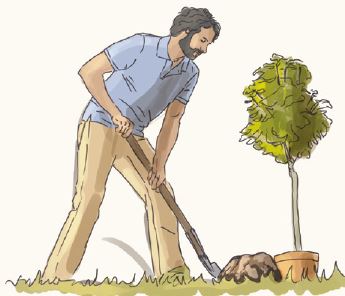 A) يَحْفِر B) يَنْظُر C) يَحْفِران D) تَكْتُب E) يَنْزِل ...... حَسَن الأرْضResme göre boş bırakılan yere hangi kelimenin gelmesi uygundur?A) يَحْفِر B) يَنْظُر C) يَحْفِران D) تَكْتُب E) يَنْزِل ...... حَسَن الأرْضResme göre boş bırakılan yere hangi kelimenin gelmesi uygundur?A) يَحْفِر B) يَنْظُر C) يَحْفِران D) تَكْتُب E) يَنْزِل 19.   Resmi en iyi anlatan cümle hangi seçenekte verilmiştir?A) قَدَّم الابن هَديّة لِأمِّهB) قَدَّمَتْ الابن هَديّة لِأمِّه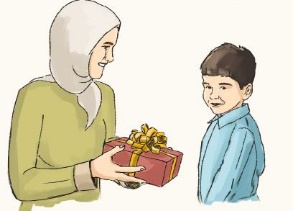 C) أَكَل الابن هَديّة لِأمِّهD) قَدَّم الابن زَهْرَة لِأمِّهE) قَدَّم الابن هَديّة لِأبيهResmi en iyi anlatan cümle hangi seçenekte verilmiştir?A) قَدَّم الابن هَديّة لِأمِّهB) قَدَّمَتْ الابن هَديّة لِأمِّهC) أَكَل الابن هَديّة لِأمِّهD) قَدَّم الابن زَهْرَة لِأمِّهE) قَدَّم الابن هَديّة لِأبيهResmi en iyi anlatan cümle hangi seçenekte verilmiştir?A) قَدَّم الابن هَديّة لِأمِّهB) قَدَّمَتْ الابن هَديّة لِأمِّهC) أَكَل الابن هَديّة لِأمِّهD) قَدَّم الابن زَهْرَة لِأمِّهE) قَدَّم الابن هَديّة لِأبيهResmi en iyi anlatan cümle hangi seçenekte verilmiştir?A) قَدَّم الابن هَديّة لِأمِّهB) قَدَّمَتْ الابن هَديّة لِأمِّهC) أَكَل الابن هَديّة لِأمِّهD) قَدَّم الابن زَهْرَة لِأمِّهE) قَدَّم الابن هَديّة لِأبيهResmi en iyi anlatan cümle hangi seçenekte verilmiştir?A) قَدَّم الابن هَديّة لِأمِّهB) قَدَّمَتْ الابن هَديّة لِأمِّهC) أَكَل الابن هَديّة لِأمِّهD) قَدَّم الابن زَهْرَة لِأمِّهE) قَدَّم الابن هَديّة لِأبيهResmi en iyi anlatan cümle hangi seçenekte verilmiştir?A) قَدَّم الابن هَديّة لِأمِّهB) قَدَّمَتْ الابن هَديّة لِأمِّهC) أَكَل الابن هَديّة لِأمِّهD) قَدَّم الابن زَهْرَة لِأمِّهE) قَدَّم الابن هَديّة لِأبيه20.   "وَقُلْ جَاءَ الْحَقُّ وَزَهَقَ الْبَاطِلُ"Ayet-i Kerimenin Türkçe karşılığı nedir?"وَقُلْ جَاءَ الْحَقُّ وَزَهَقَ الْبَاطِلُ"Ayet-i Kerimenin Türkçe karşılığı nedir?A) Hiç şüphesiz batıl yok olucudurB) .... o gün, batılda olanlar hüsrana uğrayacaklardır.C) De ki: "Hak geldi bâtıl yıkılıp gitti...."D) Doğruya karşılık sapıklığı satın alanlar işte onlardır.E) Zaten bâtıl yıkılmaya mahkûmdur